Dichiarazione sostitutiva di certificazioni(art.46 DPR 28 dicembre 2000, n.445)Il/la sottoscritt_ ________________________________ nat_ a ____________________________Il ____________________________ residente a ________________________________________In via ___________________ n ________________tel ________________cell________________Ai sensi e per gli effetti di cui all’art.46 del DPR 28.12.2000 n.445, consapevole delle responsabilità penali di cui potrebbe incorrere in caso di dichiarazioni mendaci o di formazione od uso di atti falsi, richiamate dall’art.76, nonché dell’ulteriore sanzione della decadenza dei benefici prevista dall’art.75, articoli entrambi dello stesso DPR n. 445/2000, è informato/a della raccolta dei dati per l’emanazione del provvedimento amministrativo, ai sensi dell’art. 13 del D. Lgs. 30.06.2003 n. 196.DICHIARADi non aver riportato di condanne penali per i reati di cui agli artt. 600 bis. 600 ter, 600 quater, 600 quinquis e 609 undiciet del c.p.;Di non aver avuto irrogazioni di sanzioni interdittive all’esercizio di attività che comportino contatti diretti e regolari con minori e di procedimenti penali in corso per i medesimi reati.Dolo, ____/_____/________________________________                                                                                                          Firma          Il/la sottoscritt_ __________________________________________ dichiara inoltre:Di essere a conoscenza che l’istituto Comprensivo di Dolo richiederà, agli uffici competenti, il certificato penale ai sensi dell’art. 15 della L. 183/2011Di rilasciare l’autorizzazione all’Istituto Comprensivo di Dolo alla suddetta richiesta.Dolo, ____/_____/________________________________                                                                                                                                 Firma          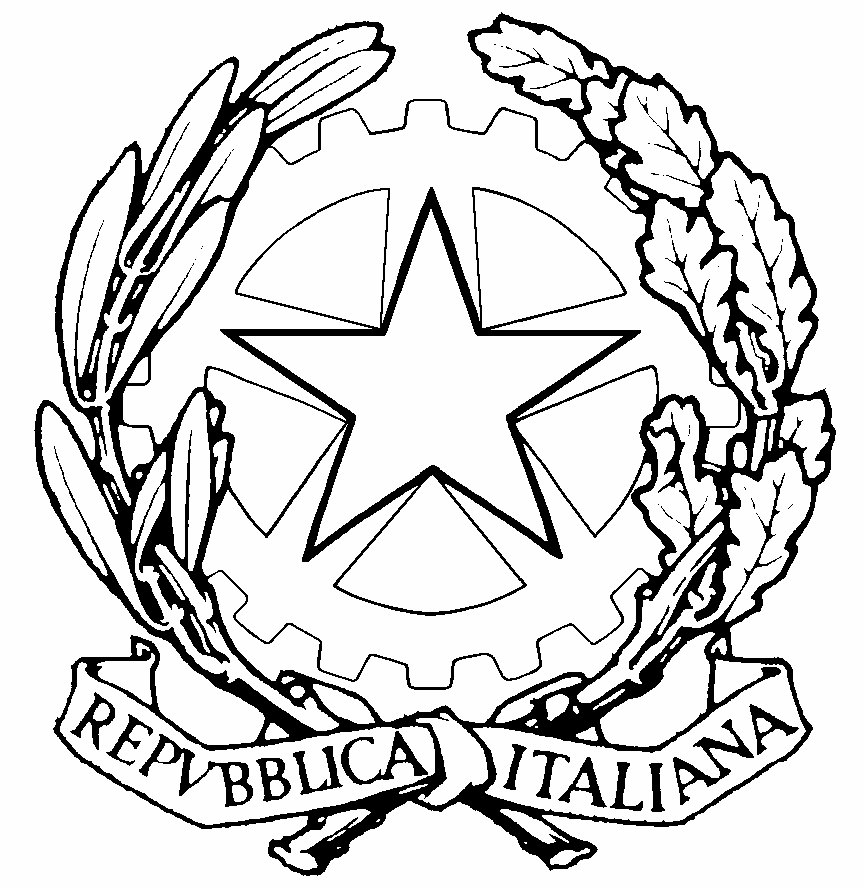 ISTITUTO COMPRENSIVO STATALE DI DOLOScuole dell’Infanzia, Primarie e Secondarie di 1° gradoVia IV Novembre, 2 – 30031 DOLO (VE)Tel. 041 / 410114 – Fax 041 / 5134238C.F. 90164410277  -  C.M. VEIC867006 – C.U.F. UFQ71OVEIC867006@istruzione.it   VEIC867006@pec.istruzione.it http://www.istitutocomprensivodolo.edu.it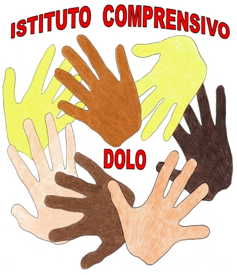 